Belconnen Community Council Inc.Committee Meeting 31 March 20217.00pmHoly Cross Church Minutes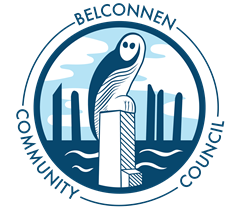 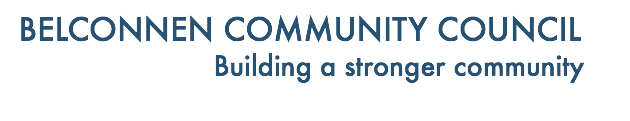 AttendanceGlen HydeClayton BrowneMary van de GraffCharles ThomasAdriana BianchiniMaree PavloudisApologiesMatt WattsMinute takerAdriana BianchiniAgenda Item Notes Notes Notes Notes 1 - Chairs ReportDiscussed Chair’s ABC interviewKippax redevelopmentEntry points to Belco – discussions beginning Spoke to Yvette’s office re progressing upgrade of Higgins oval Attended Combined Community Council MeetingAdriana expressed interest in being involved Discussed Chair’s ABC interviewKippax redevelopmentEntry points to Belco – discussions beginning Spoke to Yvette’s office re progressing upgrade of Higgins oval Attended Combined Community Council MeetingAdriana expressed interest in being involved Discussed Chair’s ABC interviewKippax redevelopmentEntry points to Belco – discussions beginning Spoke to Yvette’s office re progressing upgrade of Higgins oval Attended Combined Community Council MeetingAdriana expressed interest in being involved Discussed Chair’s ABC interviewKippax redevelopmentEntry points to Belco – discussions beginning Spoke to Yvette’s office re progressing upgrade of Higgins oval Attended Combined Community Council MeetingAdriana expressed interest in being involved Action ItemsNilNilNilNilMovedGlen HydeSecondedCharles2 - Treasurers Report$16 279 remaining in budget Expenses A frame Glen noted Vodafone rang and thanked him for his letter re over charging.Glen requested a meeting with a decision maker to discuss reimbursement$16 279 remaining in budget Expenses A frame Glen noted Vodafone rang and thanked him for his letter re over charging.Glen requested a meeting with a decision maker to discuss reimbursement$16 279 remaining in budget Expenses A frame Glen noted Vodafone rang and thanked him for his letter re over charging.Glen requested a meeting with a decision maker to discuss reimbursement$16 279 remaining in budget Expenses A frame Glen noted Vodafone rang and thanked him for his letter re over charging.Glen requested a meeting with a decision maker to discuss reimbursementAction ItemsNilNilNilNilMovedMaree PavloudisSecondedClayton3 – Other Reports Glen HydeGlen HydeCCC update ACT Planning Review Glen has completed analysis of key issues Glen noted BCC would assist with admin and representative support BCC to assist CCC with papers on key issues TCC hosting a workshop. Noted Belco Arts Centre AGM is being held on 28th April at 5:30pm. CSIRO update Glen received phone call from CSIRO outreach – back to drawing board on new site – no public position until Oct/Nov CCC update ACT Planning Review Glen has completed analysis of key issues Glen noted BCC would assist with admin and representative support BCC to assist CCC with papers on key issues TCC hosting a workshop. Noted Belco Arts Centre AGM is being held on 28th April at 5:30pm. CSIRO update Glen received phone call from CSIRO outreach – back to drawing board on new site – no public position until Oct/Nov CCC update ACT Planning Review Glen has completed analysis of key issues Glen noted BCC would assist with admin and representative support BCC to assist CCC with papers on key issues TCC hosting a workshop. Noted Belco Arts Centre AGM is being held on 28th April at 5:30pm. CSIRO update Glen received phone call from CSIRO outreach – back to drawing board on new site – no public position until Oct/Nov 3 – Other Reports Charles ThomasCharles ThomasDiscussed People and places meeting and Ginninderry community can get more involved. This discussion to be continued at the next meeting. One issue was the need to have an area for teenagers to congregate.Noted: People and places group should be a residents group primarily. Discussed People and places meeting and Ginninderry community can get more involved. This discussion to be continued at the next meeting. One issue was the need to have an area for teenagers to congregate.Noted: People and places group should be a residents group primarily. Discussed People and places meeting and Ginninderry community can get more involved. This discussion to be continued at the next meeting. One issue was the need to have an area for teenagers to congregate.Noted: People and places group should be a residents group primarily. 3 – Other Reports Clayton BrowneClayton Browne600 spams in one hour on the BCC website – have been archived out. 600 spams in one hour on the BCC website – have been archived out. 600 spams in one hour on the BCC website – have been archived out. 3 – Other Reports Adriana BianchiniAdriana BianchiniThanked the Committee for allowing to join. Noted interest in being more involved in the Kaleen (area) NW. Noted keen to get in touch with UC to strengthen that relationship and see if they’re interested in being more active in the Committee. Thanked the Committee for allowing to join. Noted interest in being more involved in the Kaleen (area) NW. Noted keen to get in touch with UC to strengthen that relationship and see if they’re interested in being more active in the Committee. Thanked the Committee for allowing to join. Noted interest in being more involved in the Kaleen (area) NW. Noted keen to get in touch with UC to strengthen that relationship and see if they’re interested in being more active in the Committee. 3 – Other Reports Maree PavloudisMaree PavloudisEngaging with Neighbourhood Watch in Aranda, Cook, Macquarie. 24th March meeting - MLAs attended, update on crime stats, Q&A sessionGlen noted we should actively support Neighbourhood watch groups. Suggested a meeting with housing ACT Executive to work with BCC on getting more information to aged care and elderly community.Glen suggested asking Jo (local MLA) to get a meeting with Vanessa Vassarotti regarding Housing and elderly . Engaging with Neighbourhood Watch in Aranda, Cook, Macquarie. 24th March meeting - MLAs attended, update on crime stats, Q&A sessionGlen noted we should actively support Neighbourhood watch groups. Suggested a meeting with housing ACT Executive to work with BCC on getting more information to aged care and elderly community.Glen suggested asking Jo (local MLA) to get a meeting with Vanessa Vassarotti regarding Housing and elderly . Engaging with Neighbourhood Watch in Aranda, Cook, Macquarie. 24th March meeting - MLAs attended, update on crime stats, Q&A sessionGlen noted we should actively support Neighbourhood watch groups. Suggested a meeting with housing ACT Executive to work with BCC on getting more information to aged care and elderly community.Glen suggested asking Jo (local MLA) to get a meeting with Vanessa Vassarotti regarding Housing and elderly . 3 – Other Reports Mary van de GraffMary van de GraffEngaging with Goodwin homes Interacting at a personal level Working with Belco Senior Citizens Club Maree Noted there is a high chance of using the Belco Community Health Centre for the Safe Haven Mental Health Café in Belco Northpoint Building Quarterly Forum to be held shortly. Engaging with Goodwin homes Interacting at a personal level Working with Belco Senior Citizens Club Maree Noted there is a high chance of using the Belco Community Health Centre for the Safe Haven Mental Health Café in Belco Northpoint Building Quarterly Forum to be held shortly. Engaging with Goodwin homes Interacting at a personal level Working with Belco Senior Citizens Club Maree Noted there is a high chance of using the Belco Community Health Centre for the Safe Haven Mental Health Café in Belco Northpoint Building Quarterly Forum to be held shortly. Action ItemsGlen to send Letter to Neighbourhood Watch indicating support.Glen to contact Fmr Commissioner Hinchey.Maree to forward Neighbourhood Watch contact to Adriana Maree to speak to MLA Vassarotti Mary to have Belco Senior Citizens Club send a letter to BCC re funding.Adriana to send Bio and address to Clayton.Clayton to provide Maree and Adriana with username and password.Maree to confirm and provde details on the Safe Haven Mental Health Café.Adriana to engage with University of Canberra Vice Chancellor ACTION: Adriana to engage with the Giralang Developers/InquiryGlen to send Letter to Neighbourhood Watch indicating support.Glen to contact Fmr Commissioner Hinchey.Maree to forward Neighbourhood Watch contact to Adriana Maree to speak to MLA Vassarotti Mary to have Belco Senior Citizens Club send a letter to BCC re funding.Adriana to send Bio and address to Clayton.Clayton to provide Maree and Adriana with username and password.Maree to confirm and provde details on the Safe Haven Mental Health Café.Adriana to engage with University of Canberra Vice Chancellor ACTION: Adriana to engage with the Giralang Developers/InquiryGlen to send Letter to Neighbourhood Watch indicating support.Glen to contact Fmr Commissioner Hinchey.Maree to forward Neighbourhood Watch contact to Adriana Maree to speak to MLA Vassarotti Mary to have Belco Senior Citizens Club send a letter to BCC re funding.Adriana to send Bio and address to Clayton.Clayton to provide Maree and Adriana with username and password.Maree to confirm and provde details on the Safe Haven Mental Health Café.Adriana to engage with University of Canberra Vice Chancellor ACTION: Adriana to engage with the Giralang Developers/InquiryGlen to send Letter to Neighbourhood Watch indicating support.Glen to contact Fmr Commissioner Hinchey.Maree to forward Neighbourhood Watch contact to Adriana Maree to speak to MLA Vassarotti Mary to have Belco Senior Citizens Club send a letter to BCC re funding.Adriana to send Bio and address to Clayton.Clayton to provide Maree and Adriana with username and password.Maree to confirm and provde details on the Safe Haven Mental Health Café.Adriana to engage with University of Canberra Vice Chancellor ACTION: Adriana to engage with the Giralang Developers/InquiryGlen to send Letter to Neighbourhood Watch indicating support.Glen to contact Fmr Commissioner Hinchey.Maree to forward Neighbourhood Watch contact to Adriana Maree to speak to MLA Vassarotti Mary to have Belco Senior Citizens Club send a letter to BCC re funding.Adriana to send Bio and address to Clayton.Clayton to provide Maree and Adriana with username and password.Maree to confirm and provde details on the Safe Haven Mental Health Café.Adriana to engage with University of Canberra Vice Chancellor ACTION: Adriana to engage with the Giralang Developers/InquiryMovedSeconded4 – Other BusinessChris Watson – behaviour has been noted – BCC has written to Mr Watson Face to face meetings Discussion on where to hold meetings that have COVID safe capacity Committee approved all documents Glen moved a motion wish Matt all the best and welcome his return (unanimously passed) Chris Watson – behaviour has been noted – BCC has written to Mr Watson Face to face meetings Discussion on where to hold meetings that have COVID safe capacity Committee approved all documents Glen moved a motion wish Matt all the best and welcome his return (unanimously passed) Chris Watson – behaviour has been noted – BCC has written to Mr Watson Face to face meetings Discussion on where to hold meetings that have COVID safe capacity Committee approved all documents Glen moved a motion wish Matt all the best and welcome his return (unanimously passed) Chris Watson – behaviour has been noted – BCC has written to Mr Watson Face to face meetings Discussion on where to hold meetings that have COVID safe capacity Committee approved all documents Glen moved a motion wish Matt all the best and welcome his return (unanimously passed) Action ItemsGlen to call Mr Watson and provide a further opportunity to respondGlen to send final Budget Submission to BCC and then send to Chief MinisterBCC to identify venues for meetings with low costCharles to look into booking the Holy Cross Church Glen to call Mr Watson and provide a further opportunity to respondGlen to send final Budget Submission to BCC and then send to Chief MinisterBCC to identify venues for meetings with low costCharles to look into booking the Holy Cross Church Glen to call Mr Watson and provide a further opportunity to respondGlen to send final Budget Submission to BCC and then send to Chief MinisterBCC to identify venues for meetings with low costCharles to look into booking the Holy Cross Church Glen to call Mr Watson and provide a further opportunity to respondGlen to send final Budget Submission to BCC and then send to Chief MinisterBCC to identify venues for meetings with low costCharles to look into booking the Holy Cross Church MovedSecondedCorrespondenceCorrespondenceInInVarious RSVPs for the Kippax meetingVarious RSVPs for the Kippax meetingvarious responses from four of the five Ginninderra MLAsvarious responses from four of the five Ginninderra MLAs3 x Kippax Fair owners on meeting and Riot ACT article3 x Kippax Fair owners on meeting and Riot ACT articleCanberra Town PlannersCanberra Town PlannersCC x 9 various and including March meeting agendaCC x 9 various and including March meeting agendaGCC x 4 including NBN issuesGCC x 4 including NBN issuescomplaint re Chris Watsoncomplaint re Chris WatsonSLA extensionSLA extensionABC x 2 Charnwood Shops eventABC x 2 Charnwood Shops eventcopy of letter from Ministers Gentleman and Berry regarding tender process for Kippaxcopy of letter from Ministers Gentleman and Berry regarding tender process for KippaxOutOutCCC on ongoing attendanceCCC on ongoing attendance3x Raiders Belconnen3x Raiders Belconnenseveral MLA responsesseveral MLA responsesbudget submission for consultationbudget submission for consultationvarious RSVP confirmationsvarious RSVP confirmationsresponse to complainantresponse to complainantacknowledgement of letter from Ministers Berry/Gentlemanacknowledgement of letter from Ministers Berry/GentlemanABC event responses.ABC event responses.Next Meeting7pm Wednesday 28 April 2021Close9:15pm